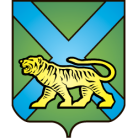 ТЕРРИТОРИАЛЬНАЯ ИЗБИРАТЕЛЬНАЯ КОМИССИЯ
ГОРОДА УССУРИЙСКАРЕШЕНИЕг. УссурийскОб освобождении Э.Г. Бусуриной, А.И. Грибанова, З.З. Губановойот обязанностей члена участковойизбирательной комиссиис правом решающего голоса избирательного участка № 2804Рассмотрев поступившие в письменной форме заявления от членов участковой избирательной комиссии с правом решающего голоса избирательного участка № 2804 Бусуриной Эльвиры Григорьевны, Грибанова Александра Ивановича, Губановой Зульфиры Закиуловны, в соответствии с пунктом «а» части 6 статьи 29 Федерального закона «Об основных гарантиях избирательных прав и права на участие в референдуме граждан Российской Федерации», пунктом «1» части 6 статьи 32 Избирательного кодекса Приморского края территориальная избирательная комиссия города УссурийскаРЕШИЛА:Освободить Бусурину Эльвиру Григорьевну, Грибанова Александра Ивановича, Губанову Зульфиру Закиуловну от обязанностей члена участковой избирательной комиссии с правом решающего голоса избирательного участка № 2804 до истечения срока полномочий.2. Направить настоящее решение в участковую избирательную комиссию избирательного участка № 2804   для сведения.3. Разместить настоящее решение на официальном сайте администрации Уссурийского городского округа в разделе «Территориальная избирательная комиссия города Уссурийска» в информационно-телекоммуникационной сети «Интернет».Председатель комиссии					             О.М. МихайловаСекретарь комиссии				                                       С.В. Хамайко19 февраля 2018года                        № 66/506